ΑνακοίνωσηΑγαπητοί γονείς,Την Πέμπτη 8 Οκτωβρίου 2020 θα πραγματοποιηθεί συνάντηση γονέων της Α’ τάξης. Η συνάντηση θα γίνει στην αίθουσα της Α’ τάξης 12.30 με 1.15μ.μ. Η χρήση μάσκας είναι υποχρεωτική.Η δασκάλα της Α’ τάξης,Άννα Πίκιου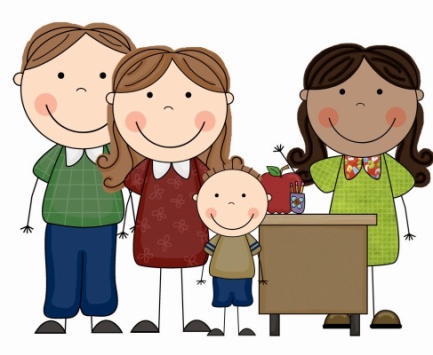 